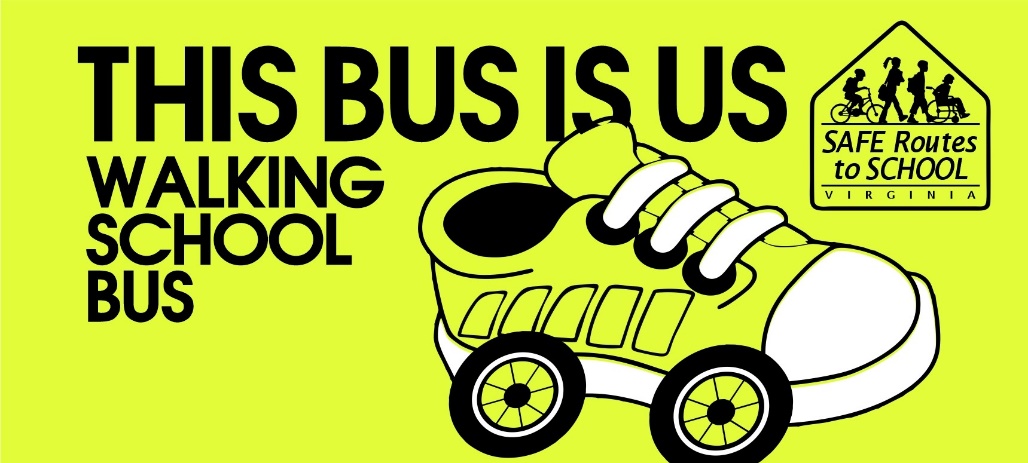 THE OAKRIDGE WALKING SCHOOL BUS
“US BUS” PILOT
INTEREST FORM QUESTIONSPlease answer the following questions for route planning and AM scheduling and submit to
 APS Safe Routes to School Coordinator lauren.hassel@apsva.usWhat’s your name? ________________________________________________________________What’s your email address? (needed to set up Walking School Bus). 
___________________________________________________________________ What's the name of the civic association where you live? ____________________________________________________________________Please indicate the number of students from your household who will be traveling to school:___________What is the age and grade of your student/s?______________________________________________Route Planning
Bus Eligibility and Walk Zone Maps for every school are posted on the APS website--Use the link below to find the map for OAKRIDGE
Bus Eligibility Zone Maps 
https://www.apsva.us/transportation-services/bus-eligbility-zones/
	COVID ‘21 Reopening Expanded Walk Zone Maps for affected schools (not Oakridge)https://www.apsva.us/transportation-services/sy-2020-21-expanded-walk-zones/What intersection is closest to your home?  List names of cross streets. (e.g. N Main St and N 12th Road)No need to provide your actual address________________________________________________________________________________________________________________________________________________________________________Which streets would you take to walk to school? List street names._________________________________________________________________________________________________________________________________________________________________________SchedulingWhat days of the week would you be interested in joining the Walking School Bus? Check all that apply.  NOTE: The pilot will be doing MORNING/DROP-OFF only.Monday
Tuesday WednesdayThursdayFridayAre you interested in helping to lead the Walking School Bus?Yes
NoWhat days of the week could you help? Check all that apply.Monday
Tuesday
Wednesday
Thursday
Friday______________________________________________________PLEASE SUBMIT YOUR RESPONSES TO:  
APS Safe Routes to School Coordinator
lauren.hassel@apsva.us

                                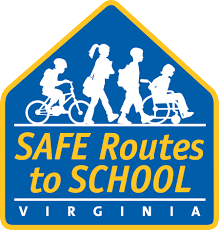 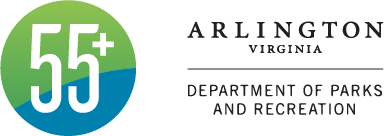 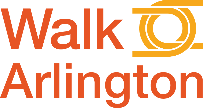 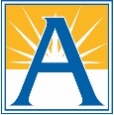 